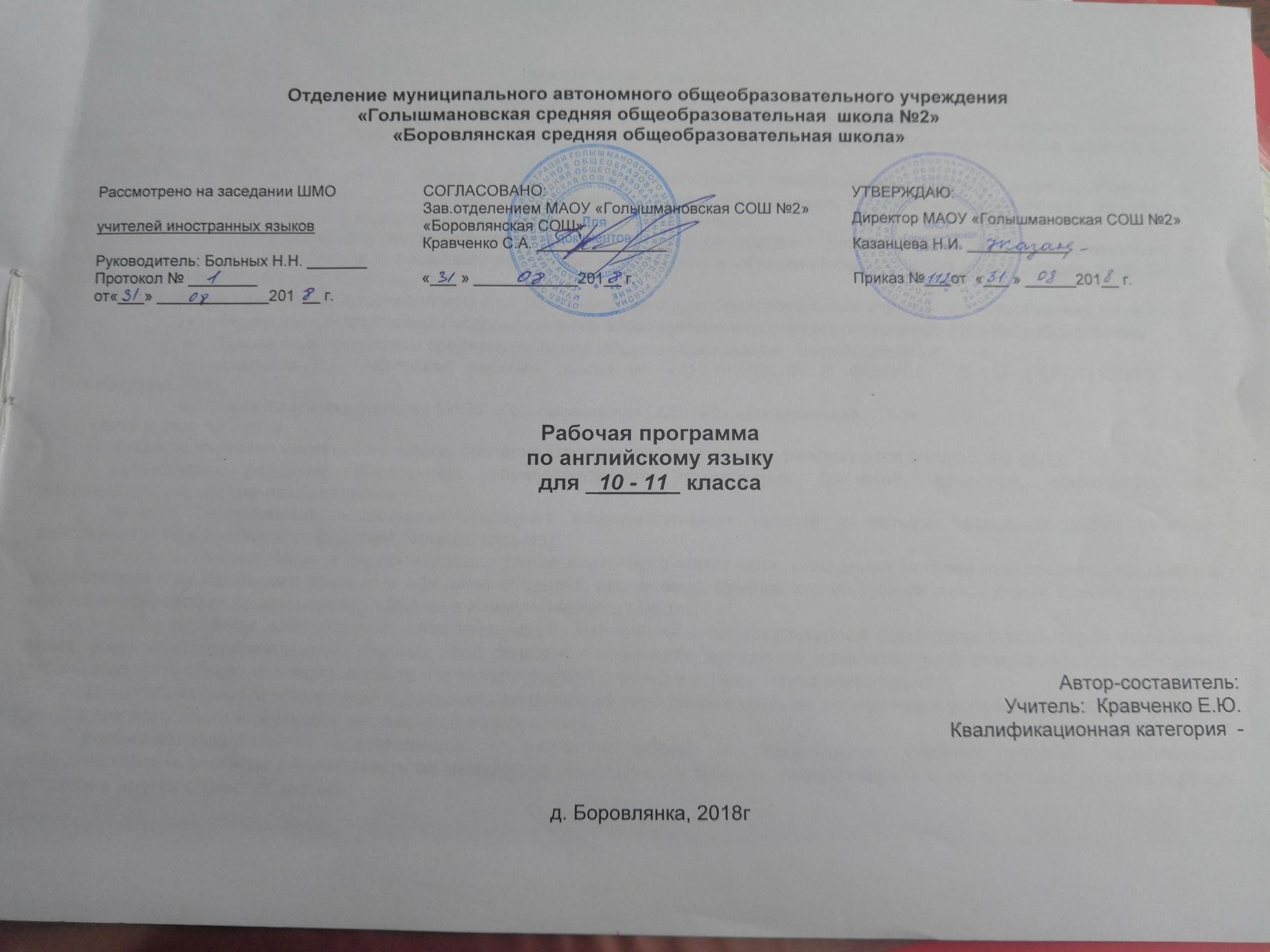 Требования к уровню подготовки учащихсяВ результате изучения иностранного языка на базовом уровне ученик должен:знать/пониматьзначения новых лексических единиц, связанных с тематикой данного этапа обучения и соответствующими ситуациями общения, в том числе оценочной лексики, реплик-клише речевого этикета, отражающих особенности культуры страны/стран изучаемого языка;значение изученных грамматических явлений в расширенном объёме (видовременные, неличные и неопределённо-личные формы глагола, формы условного наклонения, косвенная речь/косвенный вопрос, побуждение и др., согласование времён);страноведческую информацию из аутентичных источников, обогащающую социальный опыт школьников: сведения о стране/странах изучаемого языка, их науке и культуре, исторических и современных реалиях, общественных деятелях, месте в мировом сообществе и мировой культуре, взаимоотношениях с нашей страной, языковые средства и правила речевого и неречевого поведения в соответствии со сферой общения и социальным статусом партнёра;уметьГоворениевести диалог, используя оценочные суждения, в ситуациях официального и неофициального общения (в рамках изученной тематики); рассказывать о себе, своих планах; участвовать в обсуждении проблем в связи с прочитанным/прослушанным иноязычным текстом, соблюдая правила речевого этикета;рассказывать о своём окружении, рассуждать в рамках изученной тематики и проблематики; представлять социокультурный портрет своей страны и страны/стран изучаемого языка;Аудированиеотносительно полно и точно понимать высказывания собеседника в распространённых стандартных ситуациях повседневного общения, понимать основное содержание и извлекать необходимую информацию из различных аудио- и видеоматериалов: прагматических (объявления, прогноз погоды), публицистических (интервью, репортаж), соответствующих тематике данной ступени обучения;Чтениечитать аутентичные тексты различных стилей: публицистические, художественные, научно-популярные, прагматические, используя основные виды чтения (ознакомительное, изучающее, поисковое/просмотровое) в зависимости от коммуникативной задачи;Письменная речьписать личное письмо, заполнять анкету, письменно излагать сведения о себе в форме, принятой в стране/странах изучаемого языка, делать выписки из иноязычного текста;использовать приобретенные знания и умения в практической деятельности и повседневной жизни для:общения с представителями других стран, ориентации в современном поликультурном мире;получения сведений из иноязычных источников информации (в том числе через Интернет), необходимых в целях образования и самообразования;расширения возможностей в выборе будущей профессиональной деятельности;изучения ценностей мировой культуры, культурного наследия и достижений других стран; ознакомления представителей зарубежных стран с культурой и достижениями России.Коммуникативные уменияГоворениеДиалогическая речьСовершенствование умений участвовать в диалогах этикетного характера, диалогах-расспросах, диалогах – побуждениях к действию, диалогах – обменах информацией, а также в диалогах смешанного типа, включающих элементы разных типов диалогов на основе новой тематики, в тематических ситуациях официального и неофициального повседневного общения.Развитие умений:участвовать в беседе/дискуссии на знакомую тему;осуществлять запрос информации;обращаться за разъяснениями;выражать своё отношение к высказыванию партнёра, своё мнение по обсуждаемой теме.Объем диалогов – до 6–7 реплик со стороны каждого учащегося.Монологическая речьСовершенствование умений выступать с устными сообщениями в связи с увиденным/прочитанным, по результатам работы над иноязычным проектом.Развитие умений:делать сообщения, содержащие наиболее важную информацию по теме/проблеме; кратко передавать содержание полученной информации;рассказывать о себе, своём окружении, своих планах, обосновывая свои намерения/поступки;рассуждать о фактах/событиях, приводя примеры, аргументы, делая выводы; описывать особенности жизни и культуры своей страны и страны/стран изучаемого языка.Объем монологического высказывания – 12–15 фраз.АудированиеДальнейшее развитие понимания на слух (с различной степенью полноты и точности) высказываний собеседников в процессе общения, а также содержания аутентичных аудио- и видеоматериалов различных жанров и длительности звучания до 3 минут:понимания основного содержания несложных звучащих текстов монологического и диалогического характера: теле- и радиопередач в рамках изучаемых тем; выборочного понимания необходимой информации в объявлениях и информационной рекламе;относительно полного понимания высказываний собеседника в наиболее распространённых стандартных ситуациях повседневного общения.Развитие умений: отделять главную информацию от второстепенной; выявлять наиболее значимые факты;определять своё отношение к ним, извлекать из аудиотекста необходимую/интересующую информацию.ЧтениеДальнейшее развитие всех основных видов чтения аутентичных текстов различных стилей: публицистических, научно-популярных, художественных, прагматических, а также текстов из разных областей знания (с учётом межпредметных связей):ознакомительное чтение – с целью понимания основного содержания сообщений, репортажей, отрывков из произведений художественной литературы, несложных публикаций научно-познавательного характера;изучающее чтение – с целью полного и точного понимания информации прагматических текстов (инструкций, рецептов, статистических данных);просмотровое/поисковое чтение – с целью выборочного понимания необходимой/интересующей информации из текста статьи, проспекта.Развитие умений:выделять основные факты; отделять главную информацию от второстепенной;предвосхищать возможные события/факты;раскрывать причинно-следственные связи между фактами;понимать аргументацию; извлекать необходимую/интересующую информацию; определять своё отношение к прочитанному.Письменная речьРазвитие умений:писать личное письмо, заполнять анкеты, бланки; излагать сведения о себе в форме, принятой в англоязычных странах (автобиография/резюме);составлять план, тезисы устного/письменного сообщения, в том числе на основе выписок из текста; расспрашивать в личном письме о новостях и сообщать их; рассказывать об отдельных фактах/событиях своей жизни, выражая свои суждения и чувства; описывать свои планы на будущее.Компенсаторные уменияСовершенствование следующих умений: пользоваться языковой и контекстуальной догадкой при чтении и аудировании; прогнозировать содержание текста по заголовку/началу текста, использовать текстовые опоры различного рода (подзаголовки, таблицы, графики, шрифтовые выделения, комментарии, сноски); игнорировать лексические и смысловые трудности, не влияющие на понимание основного содержания текста, использовать переспрос и словарные замены в процессе устного речевого общения; мимику, жесты.Учебно-познавательные уменияДальнейшее развитие общеучебных умений, связанных с приёмами самостоятельного приобретения знаний: использовать двуязычный и одноязычный (толковый) словари и другую справочную литературу, в том числе лингвострановедческую; ориентироваться в письменном и аудиотексте на английском языке, обобщать информацию, фиксировать содержание сообщений, выделять нужную/основную информацию из различных источников на английском языке.Развитие специальных учебных умений: интерпретировать языковые средства, отражающие особенности иной культуры, использовать выборочный перевод для уточнения понимания текста на английском языке.Социокультурные знания и умения Дальнейшее развитие социокультурных знаний и умений происходит за счёт углубления:социокультурных знаний о правилах вежливого поведения в стандартных ситуациях социально-бытовой, социально-культурной и учебно-трудовой сфер общения в иноязычной среде (включая этикет поведения при проживании в зарубежной семье, при приглашении в гости, а также этикет поведения в гостях); о языковых средствах, которые могут использоваться в ситуациях официального и неофициального характера; межпредметных знаний о культурном наследии страны/стран, говорящих на английском языке, об условиях жизни разных слоёв общества в ней/них, возможностях получения образования и трудоустройства, их ценностных ориентирах; этническом составе и религиозных особенностях стран.Дальнейшее развитие социокультурных умений использовать:необходимые языковые средства для выражения мнений (согласия/несогласия, отказа) в некатегоричной и неагрессивной форме, проявляя уважение к взглядам других;необходимые языковые средства, с помощью которых возможно представить родную страну и культуру в иноязычной среде, оказать помощь зарубежным гостям в ситуациях повседневного общения; формулы речевого этикета в рамках стандартных ситуаций общения.Содержание учебного предметаСоциально-бытовая сфера Повседневная жизнь семьи, её доход, жилищные и бытовые условия проживания в городской квартире или в доме/коттедже в сельской местности. Распределение домашних обязанностей в семье. Общение в семье и в школе, межличностные отношения с друзьями и знакомыми. Здоровье и забота о нём, самочувствие, медицинские услуги.Социально-культурная сфераМолодёжь в современном обществе. Досуг молодёжи: посещение кружков, спортивных секций и клубов по интересам. Страна/страны изучаемого языка, их культурные достопримечательности. Путешествие по своей стране и за рубежом, его планирование и организация, места и условия проживания туристов, осмотр достопримечательностей. Природа и экология, научно-технический прогресс. Учебно-трудовая сфера Современный мир профессий. Возможности продолжения образования в высшей школе. Проблемы выбора будущей сферы трудовой и профессиональной деятельности, профессии, планы на ближайшее будущее. Языки международного общения и их роль при выборе профессии в современном мире.  Тематическое планирование с указанием количества часов, отводимых на изучение данного раздела. Календарно - тематическое планирование 10 класс№ п\п темы( раздела)Название темы( раздела)Содержание  темы( раздела)Количество часов(10 класс)1.Досуг молодежиМода подростков Великобритании, виды деятельности, качества характера, части тела, идиомы по теме внешность, конец дискриминации, «на пути к Гринписам», учебный план (права и обязанности гражданина), подготовка к ЕГЭ132.Молодежь в современном обществеРасходы, хобби и черты характера, идиомы по теме «Погода», аббревиатура, спортивные мероприятия в Великобритании, отношение к деньгам, «на пути к Гринписам», учебный план (PSHE), подготовка к ЕГЭ143.Школа и будущая профессияТипы школ, школьная жизнь, профессии, профессиональные качества, идиомы про работу, Американские средние школы, роль учителя, «на пути к Гринписам», вымирающие виды, подготовка к ЕГЭ104.Экология. Защита окружающей среды.Защита и проблемы окружающей среды, Большой Барьерный Риф (Австралия), наука, фотосинтез, «на пути к Гринписам», Тропики, подготовка к ЕГЭ.115.ПутешествияПутешествия, праздники: за и против, идиомы по теме «Путешествия», р. Темза, учебный план (география), погода, «на пути к Гринписам», морской мусор, подготовка к ЕГЭ.146.Здоровье и забота о немЕда, диета, идиомы по теме «Еда», рестораны, ночь для всех шотландцев, учебный план (наука), зубы, «на пути к Гринписам», органическое земледелие\производство, подготовка к ЕГЭ.167.Свободное времяРазвлечения, типы представлений, кино, обзоры, музей Мадам Тюссо, учебный план (музыка), триумф «любителей», «на пути к Гринписам», бумага, подготовка к ЕГЭ.128.Научно-технический прогрессСовременные гаджеты, электрооборудование и возможные проблемы, идиомы по теме «Технологии», лучшие британские изобретатели, учебный план (наука), приборы нагревания, альтернативная энергия, «на пути к Гринписам», подготовка к ЕГЭ.15№ п\п темы( раздела)Название темы( раздела)Содержание  темы( раздела)Количество часов(11 класс)1.ВзаимоотношенияСемья, взаимоотношения, идиомы по теме люди, основные характеристики, «на пути к Гринписам», многонациональная Британия, учебный план (история), викторианские семьи, подготовка к ЕГЭ132.Если есть желание, то найдется и возможностьСтресс, язык тела, влияние сверстников, идиомы по теме «Числа», «Чайлдлайн» (телефон доверия для детей в Великобритании), нервная система, «на пути к Гринписам», учебный план (наука), подготовка к ЕГЭ143.ОтветственностьПреступления и закон, неправильное истолкование слов, права и обязанности, остров Эллис и статуя Свободы, учебный план (права и обязанности гражданина), это мое право, «на пути к Гринписам», подготовка к ЕГЭ104.Опасность!Раны, болезни, идиомы по теме «Здоровье», Флоренс Найтингейл: Леди с лампой, учебный план (история), пожар в Лондоне, загрязнение водоемов, «на пути к Гринписам», подготовка к ЕГЭ.115.Кто ты?Дом и соседи, проблемы с соседями, идиомы по теме «Части домов», типы домов, учебный план (география), городские трущобы, «на пути к Гринписам», пригородные зеленые зоны: какие они? подготовка к ЕГЭ.156.ОбщениеКосмические технологии, газеты и СМИ, идиомы с глаголами to talk/ to speak, учебный план (ICT), звуки животных, «на пути к Гринписам», сообщения, ядовитые звуки, подготовка к ЕГЭ.157.И наступит день…Надежды и мечты, фразы со словом hope, высшее образование и подготовка, идиомы по теме «школа», кино, характер и внешность, жизнь в университете, учебный план (права и обязанности гражданина), волонтерство, «на пути к Гринписам», подготовка к ЕГЭ.128.ПутешествияГеографические особенности, аэропорт, воздушное путешествие, идиомы по теме «Погода», лексика по теме «Путешествия», поездка в США, учебный план (искусство и дизайн), отец современного искусства, «на пути к Гринписам», подготовка к ЕГЭ.12№ урокаНаименование тем уроковДомашнее заданиеДомашнее заданиеДомашнее заданиеДомашнее заданиеДатапланДатапланДата фактМОДУЛЬ 1         Досуг молодежиМОДУЛЬ 1         Досуг молодежиМОДУЛЬ 1         Досуг молодежиМОДУЛЬ 1         Досуг молодежиМОДУЛЬ 1         Досуг молодежиМОДУЛЬ 1         Досуг молодежиМОДУЛЬ 1         Досуг молодежиМОДУЛЬ 1         Досуг молодежиМОДУЛЬ 1         Досуг молодежи1.Введение лексики по теме «Увлечения», просмотровое чтениеСлова уч, упр. 6 стр. 11Слова уч, упр. 6 стр. 11Слова уч, упр. 6 стр. 11Слова уч, упр. 6 стр. 112.Активизация лексических единиц по теме «Увлечения».Упр. 2 стр. 12, упр. 9 стр. 13Упр. 2 стр. 12, упр. 9 стр. 13Упр. 2 стр. 12, упр. 9 стр. 13Упр. 2 стр. 12, упр. 9 стр. 133.Аудирование по теме «Черты характера», монологические высказывания с опорой на планУпр. 10-11 стр. 13Упр. 10-11 стр. 13Упр. 10-11 стр. 13Упр. 10-11 стр. 134.Настоящие формы глагола: образование, употребление в речиПовт. слова, упр. 3 стр. 14Повт. слова, упр. 3 стр. 14Повт. слова, упр. 3 стр. 14Повт. слова, упр. 3 стр. 145.Настоящие формы глагола: образование, употребление в речиФразовый гл. уч, упр. 10 стр. 15Фразовый гл. уч, упр. 10 стр. 15Фразовый гл. уч, упр. 10 стр. 15Фразовый гл. уч, упр. 10 стр. 156.Изучающее чтение: Л.М.Элкот «Маленькие женщины»Упр. 1 пересказ стр. 16-17Упр. 1 пересказ стр. 16-17Упр. 1 пересказ стр. 16-17Упр. 1 пересказ стр. 16-177.Письмо неофициального стиляЗаписи учить, упр. 3 стр. 19Записи учить, упр. 3 стр. 19Записи учить, упр. 3 стр. 19Записи учить, упр. 3 стр. 198.Высказывания по теме «Молодёжная мода в Британии» с использованием уточненийУпр. 5 стр. 21Упр. 5 стр. 21Упр. 5 стр. 21Упр. 5 стр. 219.Краткое сообщение по теме «Межличностные отношения» на основе прочитанногоИндивид. ЗаданияИндивид. ЗаданияИндивид. ЗаданияИндивид. Задания10.Активизация ЛЕ по теме «Экология. Вторичное использование»Упр. 4 стр. 23Упр. 4 стр. 23Упр. 4 стр. 23Упр. 4 стр. 2311.Систематизация знаний по теме «Досуг молодёжи»Повторить слова, стр. 26 письм.Повторить слова, стр. 26 письм.Повторить слова, стр. 26 письм.Повторить слова, стр. 26 письм.МОДУЛЬ 2        Молодёжь в современном обществе.МОДУЛЬ 2        Молодёжь в современном обществе.МОДУЛЬ 2        Молодёжь в современном обществе.МОДУЛЬ 2        Молодёжь в современном обществе.МОДУЛЬ 2        Молодёжь в современном обществе.МОДУЛЬ 2        Молодёжь в современном обществе.МОДУЛЬ 2        Молодёжь в современном обществе.МОДУЛЬ 2        Молодёжь в современном обществе.МОДУЛЬ 2        Молодёжь в современном обществе.12.Изучающее чтение по теме «Молодые Британские покупатели»Слова учитьСлова учитьСлова учитьСлова учить13.Диалог-расспрос по теме «Молодые Британские покупатели» на основе прочитанногоУпр. 7 стр. 29Упр. 7 стр. 29Упр. 7 стр. 29Упр. 7 стр. 2914.Аудирование по теме «Свободное время» с извлечением необходимой информацииУпр. 4, 6 стр. 30Упр. 4, 6 стр. 30Упр. 4, 6 стр. 30Упр. 4, 6 стр. 3015.Диалоги-обмен мнениями по теме «Свободное время»Индивидуальные задания (грамматика)Индивидуальные задания (грамматика)Индивидуальные задания (грамматика)Индивидуальные задания (грамматика)16.Инфинитив или герундий: формы, значения, употреблениеУпр. 3, 6 стр. 32-33Упр. 3, 6 стр. 32-33Упр. 3, 6 стр. 32-33Упр. 3, 6 стр. 32-3317.Инфинитив или герундий: употребление в речиРаспечатки, правило уч.Распечатки, правило уч.Распечатки, правило уч.Распечатки, правило уч.18.Просмотровое чтение: Э. Нэсбит. Дети с железной дороги.Стр. 34-35 пересказСтр. 34-35 пересказСтр. 34-35 пересказСтр. 34-35 пересказ19.Написание коротких сообщений по теме «Свободное время».Упр. 9 стр. 38, подготовиться к к.р.Упр. 9 стр. 38, подготовиться к к.р.Упр. 9 стр. 38, подготовиться к к.р.Упр. 9 стр. 38, подготовиться к к.р.20.Контроль навыков письма по теме «Свободное время»Повторить словаПовторить словаПовторить словаПовторить слова21.Активизация ЛЕ по теме «Спортивные события Британии. Дискриминация.»Упр. 5 стр. 39Упр. 5 стр. 39Упр. 5 стр. 39Упр. 5 стр. 3922.Высказывания по теме «Экология. Чистый воздух»Упр. 4 стр. 41, green wisdomУпр. 4 стр. 41, green wisdomУпр. 4 стр. 41, green wisdomУпр. 4 стр. 41, green wisdom23.Контроль навыков чтения по теме «Молодёжь в современном обществе».Повторить герундий, инфинитивПовторить герундий, инфинитивПовторить герундий, инфинитивПовторить герундий, инфинитив24.Практикум по выполнению заданий формата ЕГЭГоворение стр. 43Говорение стр. 43Говорение стр. 43Говорение стр. 4325.Анализ контрольных работ по устной и письменной речиПовторить словаПовторить словаПовторить словаПовторить словаМОДУЛЬ 3      Школа и будущая профессия.МОДУЛЬ 3      Школа и будущая профессия.МОДУЛЬ 3      Школа и будущая профессия.МОДУЛЬ 3      Школа и будущая профессия.МОДУЛЬ 3      Школа и будущая профессия.МОДУЛЬ 3      Школа и будущая профессия.МОДУЛЬ 3      Школа и будущая профессия.МОДУЛЬ 3      Школа и будущая профессия.МОДУЛЬ 3      Школа и будущая профессия.26.Введение и активизация ЛЕ по теме «Типы школ и школьная жизнь»Введение и активизация ЛЕ по теме «Типы школ и школьная жизнь»Слова учить, упр. 5 стр. 47Слова учить, упр. 5 стр. 47Слова учить, упр. 5 стр. 4727.Высказывания по теме: «Профессии» на основе услышанногоВысказывания по теме: «Профессии» на основе услышанногоУпр. 2 стр. 48, упр. 6 стр. 49Упр. 2 стр. 48, упр. 6 стр. 49Упр. 2 стр. 48, упр. 6 стр. 4928.Будущее время: образование, употребление в речи; поисковое чтение: А.П.Чехов «Дорогая»Будущее время: образование, употребление в речи; поисковое чтение: А.П.Чехов «Дорогая»Индивидуальные заданияИндивидуальные заданияИндивидуальные задания29.Степени сравнения прилагательных: образование, употребление в речиСтепени сравнения прилагательных: образование, употребление в речиУпр. 5 стр. 50, подготовка к тестуУпр. 5 стр. 50, подготовка к тестуУпр. 5 стр. 50, подготовка к тесту30.Тестирование по теме «Будущее время. Степени сравнения прилагательных»Тестирование по теме «Будущее время. Степени сравнения прилагательных»Повторить словаПовторить словаПовторить слова31.Письмо официального стиля, краткое высказывание по теме «Вымирающие животные»Письмо официального стиля, краткое высказывание по теме «Вымирающие животные»Записи учить, резюмеЗаписи учить, резюмеЗаписи учить, резюме32.Изучающее чтение по теме «Американская школа»Изучающее чтение по теме «Американская школа»Стр. 58, подготовка к говорениюСтр. 58, подготовка к говорениюСтр. 58, подготовка к говорению33.Контроль навыков устной речи по теме «Школа и будущая профессия»Контроль навыков устной речи по теме «Школа и будущая профессия»Повторить словаПовторить словаПовторить слова34.Практикум по ЕГЭПрактикум по ЕГЭПисьмо стр. 61, упр. 1-2 стр. 62Письмо стр. 61, упр. 1-2 стр. 62Письмо стр. 61, упр. 1-2 стр. 6235.Ролевая игра по теме «Общение в семье и в школе»Ролевая игра по теме «Общение в семье и в школе»Стр. 62 письмоСтр. 62 письмоСтр. 62 письмоМодуль  4   Экология.  Защита окружающей среды.Модуль  4   Экология.  Защита окружающей среды.Модуль  4   Экология.  Защита окружающей среды.Модуль  4   Экология.  Защита окружающей среды.Модуль  4   Экология.  Защита окружающей среды.Модуль  4   Экология.  Защита окружающей среды.Модуль  4   Экология.  Защита окружающей среды.Модуль  4   Экология.  Защита окружающей среды.Модуль  4   Экология.  Защита окружающей среды.36.Просмотровое чтение по теме «Защита окружающей среды»Просмотровое чтение по теме «Защита окружающей среды»Упр. 1 учить, стр. 65 пересказУпр. 1 учить, стр. 65 пересказУпр. 1 учить, стр. 65 пересказ37.Аудирование и устная речь по теме «Окружающая среда»Аудирование и устная речь по теме «Окружающая среда»упр. 3 стр. 67, упр. 7 стр. 67упр. 3 стр. 67, упр. 7 стр. 67упр. 3 стр. 67, упр. 7 стр. 6738.Модальные глаголы: формы, значения, употребление в речиМодальные глаголы: формы, значения, употребление в речиПравило учить, упр. 5 стр. 68Правило учить, упр. 5 стр. 68Правило учить, упр. 5 стр. 6839.Модальные глаголы: формы, значения, употребление в речиМодальные глаголы: формы, значения, употребление в речиУпр. 7,8 стр. 69Упр. 7,8 стр. 69Упр. 7,8 стр. 6940.Поисковое чтение: А.К.Доэль. Потерянный мир.Поисковое чтение: А.К.Доэль. Потерянный мир.Пересказ стр. 70-71Пересказ стр. 70-71Пересказ стр. 70-7141.Письмо «За и против», Большой барьерный риф.Письмо «За и против», Большой барьерный риф.Написание эссе-записи учитьНаписание эссе-записи учитьНаписание эссе-записи учить42.Практикум по выполнению заданий формата ЕГЭПрактикум по выполнению заданий формата ЕГЭСтр. 78 чтениеСтр. 78 чтениеСтр. 78 чтение43.Практикум по выполнению заданий формата ЕГЭПрактикум по выполнению заданий формата ЕГЭГоворение стр. 79Говорение стр. 79Говорение стр. 7944.Просмотровое чтение по теме ДжунглиПросмотровое чтение по теме ДжунглиУпр. 3 стр. 77Упр. 3 стр. 77Упр. 3 стр. 7745.Контроль навыков аудирования по теме «Защита окружающей среды»Контроль навыков аудирования по теме «Защита окружающей среды»Повторить словаПовторить словаПовторить слова46.Анализ контрольной работы. Дискуссия по теме «Природа и экология»Анализ контрольной работы. Дискуссия по теме «Природа и экология»Повторить модальные глаголыПовторить модальные глаголыПовторить модальные глаголыМОДУЛЬ 5.           Путешествия.МОДУЛЬ 5.           Путешествия.МОДУЛЬ 5.           Путешествия.МОДУЛЬ 5.           Путешествия.МОДУЛЬ 5.           Путешествия.МОДУЛЬ 5.           Путешествия.МОДУЛЬ 5.           Путешествия.МОДУЛЬ 5.           Путешествия.МОДУЛЬ 5.           Путешествия.47.Чтение по теме «Красивый Непал!»Чтение по теме «Красивый Непал!»Чтение по теме «Красивый Непал!»Слова учить, упр. 4 стр. 83Слова учить, упр. 4 стр. 8348.Диалог-обмен мнением по теме «Красивый Непал!»Диалог-обмен мнением по теме «Красивый Непал!»Диалог-обмен мнением по теме «Красивый Непал!»Упр. 8 стр. 83Упр. 8 стр. 8349.Аудирование по теме «Путешествия»Аудирование по теме «Путешествия»Аудирование по теме «Путешествия»Упр. 8 стр. 85, индивидуальные заданияУпр. 8 стр. 85, индивидуальные задания50.Диалог-расспрос по теме «Путешествия» на основе услышанногоДиалог-расспрос по теме «Путешествия» на основе услышанногоДиалог-расспрос по теме «Путешествия» на основе услышанногоупр. 2,3.5упр. 2,3.551.Артикли. Прошедшие времена: употребление в речиАртикли. Прошедшие времена: употребление в речиАртикли. Прошедшие времена: употребление в речиР.Т. с. 38Р.Т. с. 3852.Артикли. Прошедшие времена: употребление в речиАртикли. Прошедшие времена: употребление в речиАртикли. Прошедшие времена: употребление в речиПравило учитьПравило учить53.Краткое сообщение по теме «Ж.Верн. Вокруг света за 80 дней»Краткое сообщение по теме «Ж.Верн. Вокруг света за 80 дней»Краткое сообщение по теме «Ж.Верн. Вокруг света за 80 дней»упр.3,5упр.3,554.Написание рассказов по моделиНаписание рассказов по моделиНаписание рассказов по моделиР.Т. с. 40 упр.1-5Р.Т. с. 40 упр.1-555.Просмотровое чтение по теме «Река Темза», «Погода»Просмотровое чтение по теме «Река Темза», «Погода»Просмотровое чтение по теме «Река Темза», «Погода»Уч. с. 94 упр. 14bУч. с. 94 упр. 14b56.Монологическое высказывание по теме «Подводный мусор»Монологическое высказывание по теме «Подводный мусор»Монологическое высказывание по теме «Подводный мусор»Журнал Spotlight on RussiaЖурнал Spotlight on Russia57.Практикум по выполнению заданий формате ЕГЭПрактикум по выполнению заданий формате ЕГЭПрактикум по выполнению заданий формате ЕГЭЭлектронное письмо –Электронное письмо –58.Контроль навыков чтения по теме «ПутешествияКонтроль навыков чтения по теме «ПутешествияКонтроль навыков чтения по теме «ПутешествияР.Т. с 43 упр.2Р.Т. с 43 упр.259.Практикум по выполнению заданий формате ЕГЭПрактикум по выполнению заданий формате ЕГЭПрактикум по выполнению заданий формате ЕГЭУч. с. 95 упр. 4с  44 р.т.Уч. с. 95 упр. 4с  44 р.т.60.Анализ контрольной работы по теме «Путешествия»Анализ контрольной работы по теме «Путешествия»Анализ контрольной работы по теме «Путешествия»с 162с 162Модуль 6. Здоровье и забота о нём.Модуль 6. Здоровье и забота о нём.Модуль 6. Здоровье и забота о нём.Модуль 6. Здоровье и забота о нём.Модуль 6. Здоровье и забота о нём.Модуль 6. Здоровье и забота о нём.Модуль 6. Здоровье и забота о нём.Модуль 6. Здоровье и забота о нём.Модуль 6. Здоровье и забота о нём.61.Введения и активизация ЛЕ по теме «Полезная еда»Введения и активизация ЛЕ по теме «Полезная еда»Введения и активизация ЛЕ по теме «Полезная еда»Уч. СтрУч. Стр62.Изучающее чтение по теме «Полезная еда»Изучающее чтение по теме «Полезная еда»Изучающее чтение по теме «Полезная еда»103 упр.8103 упр.863.Аудирование «Диета и здоровье подростков» с извлечением необходимой информацииАудирование «Диета и здоровье подростков» с извлечением необходимой информацииАудирование «Диета и здоровье подростков» с извлечением необходимой информацииУч.Стр 105 упрУч.Стр 105 упр64.Монологические высказывания по теме «Диетаи здоровье подростков» по плануМонологические высказывания по теме «Диетаи здоровье подростков» по плануМонологические высказывания по теме «Диетаи здоровье подростков» по плану3,8;3,8;65.Условные предложения: формы, образование, употребление в речиУсловные предложения: формы, образование, употребление в речиУсловные предложения: формы, образование, употребление в речистр.46у 1.2.4;стр.46у 1.2.4;66.Условные предложения: формы, образование, употребление в речиУсловные предложения: формы, образование, употребление в речиУсловные предложения: формы, образование, употребление в речиПравило учитьПравило учить67.Просмотровое чтение: Ч. Диккенс. «Оливер Твист»Просмотровое чтение: Ч. Диккенс. «Оливер Твист»Просмотровое чтение: Ч. Диккенс. «Оливер Твист»стр 47 упр 5 рт.стр 47 упр 5 рт.68.Написание докладов по моделиНаписание докладов по моделиНаписание докладов по моделиР.т. стр 48 упр.1,2,4,5Р.т. стр 48 упр.1,2,4,569.Чтение по теме «Р. Бёрнс», активизация ЛЕ по теме «Анатомия Здоровые зубы.»Чтение по теме «Р. Бёрнс», активизация ЛЕ по теме «Анатомия Здоровые зубы.»Чтение по теме «Р. Бёрнс», активизация ЛЕ по теме «Анатомия Здоровые зубы.»Уч. Стр. 114 упр 12Уч. Стр. 114 упр 1270.Краткое сообщение по теме «Органическое земледелие» на основе прочитанногоКраткое сообщение по теме «Органическое земледелие» на основе прочитанногоКраткое сообщение по теме «Органическое земледелие» на основе прочитанногоЖурнал Spotlight on RussiaпроектЖурнал Spotlight on Russiaпроект71.Тестирование по темам «Условные предложения, артикли, прошедшие времена»Тестирование по темам «Условные предложения, артикли, прошедшие времена»Тестирование по темам «Условные предложения, артикли, прошедшие времена»С 52 р.т.С 52 р.т.72.Обобщения и систематизация знаний по теме «Здоровье и забота о нём»Обобщения и систематизация знаний по теме «Здоровье и забота о нём»Обобщения и систематизация знаний по теме «Здоровье и забота о нём»Повторить словаПовторить слова73.Контроль навыков устной речи по теме «Здоровье и забота о нём»Контроль навыков устной речи по теме «Здоровье и забота о нём»Контроль навыков устной речи по теме «Здоровье и забота о нём»с 162с 16274.Викторина по теме «Здоровье и забота о нём»Викторина по теме «Здоровье и забота о нём»Викторина по теме «Здоровье и забота о нём»с 174с 174Модуль 7. Свободное время.Модуль 7. Свободное время.Модуль 7. Свободное время.Модуль 7. Свободное время.Модуль 7. Свободное время.Модуль 7. Свободное время.Модуль 7. Свободное время.Модуль 7. Свободное время.Модуль 7. Свободное время.75.Ознакомительное чтение по теме: «Досуг подростков»Ознакомительное чтение по теме: «Досуг подростков»Ознакомительное чтение по теме: «Досуг подростков»Ознакомительное чтение по теме: «Досуг подростков»Р.т. стр. 52 упр 2,3,4Р.т. стр. 52 упр 2,3,476.Аудирование и устная речь по теме «Театр»Аудирование и устная речь по теме «Театр»Аудирование и устная речь по теме «Театр»Аудирование и устная речь по теме «Театр»Р.т стр.53 упр.2,3,5Р.т стр.53 упр.2,3,577.Пассивный залог: формы, образование, употребление в речиПассивный залог: формы, образование, употребление в речиПассивный залог: формы, образование, употребление в речиПассивный залог: формы, образование, употребление в речиР.т стр 54 упр. 1-4Р.т стр 54 упр. 1-478.Пассивный залог: формы, образование, употребление в речиПассивный залог: формы, образование, употребление в речиПассивный залог: формы, образование, употребление в речиПассивный залог: формы, образование, употребление в речиР.т. стр. 56 упр 1-3,6Р.т. стр. 56 упр 1-3,679.Ознакомительное чтение Г. Лерукс. «Призрак оперы»Ознакомительное чтение Г. Лерукс. «Призрак оперы»Ознакомительное чтение Г. Лерукс. «Призрак оперы»Ознакомительное чтение Г. Лерукс. «Призрак оперы»Написать отзыв на фильмНаписать отзыв на фильм80.Написание отзывов во модели, дискуссия по теме «Природа и экология.»Написание отзывов во модели, дискуссия по теме «Природа и экология.»Написание отзывов во модели, дискуссия по теме «Природа и экология.»Написание отзывов во модели, дискуссия по теме «Природа и экология.»Журнал Spotlight on RussiaЖурнал Spotlight on Russia81.Ознакомительное чтение по теме «Музей мадам Тюссо»Ознакомительное чтение по теме «Музей мадам Тюссо»Ознакомительное чтение по теме «Музей мадам Тюссо»Ознакомительное чтение по теме «Музей мадам Тюссо»Уч. Стр.135 упр.4Уч. Стр.135 упр.482.Контроль навыков аудирования по теме «Развлечения»Контроль навыков аудирования по теме «Развлечения»Контроль навыков аудирования по теме «Развлечения»Контроль навыков аудирования по теме «Развлечения»с 162   с 174с 162   с 17483.Анализ контрольной работы. Анализ контрольной работы. Анализ контрольной работы. Анализ контрольной работы. Р.т. стр. 52 упр 2,3,4Р.т. стр. 52 упр 2,3,484.Своя игра по теме «Свободное время»Своя игра по теме «Свободное время»Своя игра по теме «Свободное время»Своя игра по теме «Свободное время»Р.т стр.53 упр.2,3,5Р.т стр.53 упр.2,3,585.Систематизация и обобщение знаний по теме «Свободное время»Систематизация и обобщение знаний по теме «Свободное время»Систематизация и обобщение знаний по теме «Свободное время»Систематизация и обобщение знаний по теме «Свободное время»Р.т стр 54 упр. 1-4Р.т стр 54 упр. 1-4Модуль 8.         Научно-технический прогресс.Модуль 8.         Научно-технический прогресс.Модуль 8.         Научно-технический прогресс.Модуль 8.         Научно-технический прогресс.Модуль 8.         Научно-технический прогресс.Модуль 8.         Научно-технический прогресс.Модуль 8.         Научно-технический прогресс.Модуль 8.         Научно-технический прогресс.Модуль 8.         Научно-технический прогресс.86.Введение ЛЕ по теме «Высокотехнологичные приборы»Введение ЛЕ по теме «Высокотехнологичные приборы»Введение ЛЕ по теме «Высокотехнологичные приборы»Введение ЛЕ по теме «Высокотехнологичные приборы»Р.т. стр.60 упр 1-4Р.т. стр.60 упр 1-487.Ознакомительное чтение по теме «Высокотехнологичные приборы»Ознакомительное чтение по теме «Высокотехнологичные приборы»Ознакомительное чтение по теме «Высокотехнологичные приборы»Ознакомительное чтение по теме «Высокотехнологичные приборы»Р.т. стр. 61 упр.3-5Р.т. стр. 61 упр.3-588.Аудирование и устная речь по теме «Электронное оборудование и проблемы»Аудирование и устная речь по теме «Электронное оборудование и проблемы»Аудирование и устная речь по теме «Электронное оборудование и проблемы»Аудирование и устная речь по теме «Электронное оборудование и проблемы»Р.т. стр. 62Р.т. стр. 6289.Косвенная речь: образование, формы, употреблениеКосвенная речь: образование, формы, употреблениеКосвенная речь: образование, формы, употреблениеКосвенная речь: образование, формы, употреблениеСтр. 65 упр. 1-4Стр. 65 упр. 1-490.Косвенная речь: образование, формы, употреблениеКосвенная речь: образование, формы, употреблениеКосвенная речь: образование, формы, употреблениеКосвенная речь: образование, формы, употреблениеУч. Стр. 150 упр.10Уч. Стр. 150 упр.1091.Просмотровое чтение по теме: Г.Уэлс. «Машина времени»Просмотровое чтение по теме: Г.Уэлс. «Машина времени»Просмотровое чтение по теме: Г.Уэлс. «Машина времени»Просмотровое чтение по теме: Г.Уэлс. «Машина времени»Журнал Spotlight on Russia проектЖурнал Spotlight on Russia проект92.Краткое высказывание по теме Г.Уэлс. «Машина времени» на основе прочитанного, написание эссеКраткое высказывание по теме Г.Уэлс. «Машина времени» на основе прочитанного, написание эссеКраткое высказывание по теме Г.Уэлс. «Машина времени» на основе прочитанного, написание эссеКраткое высказывание по теме Г.Уэлс. «Машина времени» на основе прочитанного, написание эссеУч. Стр 154Уч. Стр 15493.94.Написание эссе, диалог-обмен мнениями по теме «Британские изобретатели»Написание эссе, диалог-обмен мнениями по теме «Британские изобретатели»Написание эссе, диалог-обмен мнениями по теме «Британские изобретатели»Написание эссе, диалог-обмен мнениями по теме «Британские изобретатели»Р.т. стр 66 упр. 1,3,5Р.т. стр 66 упр. 1,3,595.Передача содержания прочитанного по теме «Альтернативные источники энергии» с опорой на ключевые словаПередача содержания прочитанного по теме «Альтернативные источники энергии» с опорой на ключевые словаПередача содержания прочитанного по теме «Альтернативные источники энергии» с опорой на ключевые словаПередача содержания прочитанного по теме «Альтернативные источники энергии» с опорой на ключевые словас 162с 174с 162с 17496.Контроль навыков письменной речи по теме «Научно-технический прогресс»Контроль навыков письменной речи по теме «Научно-технический прогресс»Контроль навыков письменной речи по теме «Научно-технический прогресс»Контроль навыков письменной речи по теме «Научно-технический прогресс»Р.т. стр. 61 упр.3-5Р.т. стр. 61 упр.3-597.Практикум по выполнению заданий формата ЕГЭПрактикум по выполнению заданий формата ЕГЭПрактикум по выполнению заданий формата ЕГЭПрактикум по выполнению заданий формата ЕГЭР.т. стр. 62Р.т. стр. 6298.Практикум по выполнению заданий формата ЕГЭ, Анализ контрольной работы.Практикум по выполнению заданий формата ЕГЭ, Анализ контрольной работы.Практикум по выполнению заданий формата ЕГЭ, Анализ контрольной работы.Практикум по выполнению заданий формата ЕГЭ, Анализ контрольной работы.Р.р. стр. 65 упр. 1-4Р.р. стр. 65 упр. 1-499. 100.Проект по теме «Научно-технический прогресс»Проект по теме «Научно-технический прогресс»Проект по теме «Научно-технический прогресс»Проект по теме «Научно-технический прогресс»Уч. Стр. 150 упр.10Уч. Стр. 150 упр.10101.Систематизация и обобщение знаний по теме: «Научно-технический прогресс»Систематизация и обобщение знаний по теме: «Научно-технический прогресс»Систематизация и обобщение знаний по теме: «Научно-технический прогресс»Систематизация и обобщение знаний по теме: «Научно-технический прогресс»Журнал Spotlight on RussiaпроектЖурнал Spotlight on Russiaпроект102.Итоговый урокИтоговый урокИтоговый урокИтоговый урок